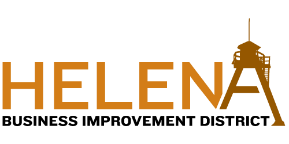 Board of Trustees Business MeetingTuesday, September 24th, 2019 3:30 p.m. – 5:00 p.m.Chamber Building, 225 N Cruse Ave, basement conference roomBoard of TrusteesAgendaWelcome & IntroductionsPublic CommentWork SessionCreation Next StepsImpactNews & AnnouncementsNext meeting: October 8th, 2019 – 3:30 – 5:00 – joint meeting with DHIAdjournLee Shubert, Chair Al RoyRex Seeley, Vice-ChairRyan StavnesMark RoylanceChristopher TaleffJohn Grant Micky Zurcher, Executive Director